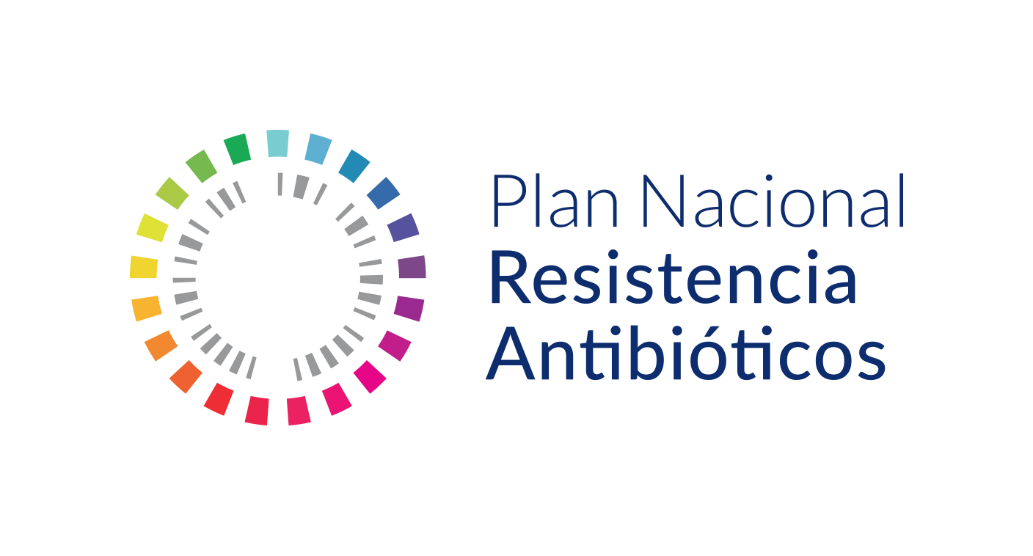 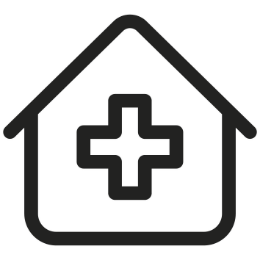 Documento marco del Programa PROA del [nombre del Área de Salud o estructura correspondiente].Objetivos y necesidades PROA 20XXEquipo PROA X[fecha][Logo de la comunidad autónoma]Este documento ha sido aprobado por representantes autonómicos en el marco del Plan Nacional frente a la Resistencia a los Antibióticos (PRAN) para facilitar un modelo que le permita auto-completar el Documento Marco PROA con la información propia información de su centro.  Puede utilizar este modelo o uno propio de su Área de Salud. Al igual que puede utilizar la plantilla y modificarla según considere.1. Introducción	42. Misión. Visión. Valores	52.1. Misión	52.2. Visión	52.3. Valores	53. Análisis de situación	64. Naturaleza del programa	95. Composición del equipo. Funciones de los miembros	115.1. Equipo Nuclear	115.2. Equipo Estratégico	115.3. Representación Institucional	126. Organización del equipo	126.1. Coordinación. Funciones del coordinador.	126.2. Equipo operativo	126.3. Referentes en los Centros, implicados en el PROA comunitario	136.4. Referentes hospitalarios  implicados en el PROA comunitario	136.5.1. Reuniones ordinarias	136.5.2 Reuniones extraordinarias	146.5.3 Reuniones con los equipos PROA Hospitalario	146.6. Gestión documental	147. Guía de referencia del PROA	148. Definición de objetivos globales anuales	148.1. Resistencia antimicrobiana	148.2. Consumo de antimicrobianos	158.3. Objetivos clínicos	159. Planificación de actividades PROA	1510. Estrategia de difusión	15ANEXOS	16Anexo I. Resistencia antimicrobiana	16Anexo II. Consumo de antimicrobianos	16Anexo III. Miembros del Equipo	161. IntroducciónLos antimicrobianos han revolucionado la medicina moderna, transformando infecciones, antes letales, en condiciones tratables, posibilitando así el desarrollo de técnicas y procedimientos que, sin la contribución de los antibióticos, no hubiesen sido asumibles. Sin embargo, la creciente resistencia a los antibióticos amenaza estos avances, convirtiéndose en un serio problema de Salud Pública a nivel global.En [nombre del Área de Salud o estructura de Atención Primaria correspondiente], el programa PROA se estableció en [fecha]. Este programa se alinea con el Plan Nacional contra la Resistencia a los Antibióticos (PRAN) y la [Estrategia/ Plan Regional XXXX] a nivel autonómico.A través de este documento se busca establecer un marco para optimizar el uso de antimicrobianos, en base a las directrices nacionales y autonómicas, para combatir eficazmente la resistencia a los antibióticos.2. Misión. Visión. Valores 2.1. MisiónLa misión del equipo PROA del Área de Salud [nombre del Área de Salud o estructura de Atención Primaria correspondiente], es contribuir a mejorar el uso de antimicrobianos en los Centros para lograr los mejores resultados en salud, contribuyendo a preservar la eficacia y a garantizar la seguridad de los antimicrobianos de una manera eficiente.2.2. VisiónEl programa PROA Área de Salud [nombre del Área de Salud o estructura de Atención Primaria correspondiente], aspira a:(Completar con la visión del nombre del Área de Salud o estructura de Atención Primaria correspondiente)2.3. ValoresPara cumplir con esta misión y lograr alcanzar la visión que acabamos de definir, PROA-[nombre del Área de Salud o estructura de Atención Primaria correspondiente], se basa en los siguientes principios:1.2.3.3. Análisis de situaciónEl análisis de la situación actual se realiza desde las siguientes perspectivas:a) Perfil de la población y recursos b) Mapa microbiológico del Anexo II de la Norma para la certificación de los equipos PROA comunitario (Anexo I).c) Perfil de prescripción de antimicrobianos: indicadores cuantitativos y cualitativos (Documento marco del PRAN). Anexo IId) El perfil de la población atendida en el Área de Salud  o la estructura de Atención Primaria correspondiente, se caracterizará por (complete con la información disponible):Análisis por grupos de edad: % de población pediátrica (0-14 años); población joven (15-64 años); población entre 65-74 años; población >75 años.Análisis de género% población residente en CSS.% población residente en Áreas de Necesidad de Transformación SocialEstimación del % población residente en núcleos rurales (se define como medio rural el espacio geográfico formado por la agregación de municipios o entidades locales menores definido por las administraciones competentes que posean una población inferior a 30.000 habitantes y una densidad inferior a los 100 habitantes por km2; Municipio rural de pequeño tamaño: el que posea una población residente inferior a los 5.000 habitantes y esté integrado en el medio rural - Ley 45/2007, de 13 de diciembre, para el desarrollo sostenible del medio rural).Los recursos del Área de Salud para la atención sanitaria, por ejemplo:Número de Centros de Salud del Área (dispersión geográfica)Número de facultativos médicos de familia, pediatras, médicos de urgencias, dentistas, enfermeras, farmacéuticos del Área (total y por población).Número de facultativos médicos de familia, pediatras, médicos de urgencias, dentistas, enfermeras, farmacéuticos del Área con actividad PROA (equipo PROA, referentes a nivel de centros, etc) en relación al número total de facultativos médicos de familia, pediatras, médicos de urgencias, dentistas, enfermeras, farmacéuticos del Área.Número de puntos de urgenciasNúmero de gabinetes odontológicosNúmero de CSS y residentes en CSS (por CSS, por tipo y número de habitantes)Número de hospitales de referencia del Área (y tipo de H)Número de laboratorios de Microbiología en hospitales de referencia.El consumo global de antibióticos del [nombre del Área de Salud o de la estructura correspondiente], a fecha o periodo[XXX], es similar / está por encima /está por debajo del consumo de las Áreas de Salud de sus características en [Comunidad Autónoma],El consumo global en el ámbito comunitario, entendido como el consumo de origen en todas las consultas de los Centros de Atención Primaria, en las consultas de urgencias y las consultas externas de los hospitales de referencia del Área es [completar en DHD]. La contribución por origen de la prescripción es [completar con la contribución de Atención Primaria, consultas de urgencias de cada hospital, consultas externas de cada hospital, si se tiene el dato, por Servicios, en %]. Teniendo en cuenta el número de personas que consumen antibióticos al menos una vez en el año, la prevalencia de consumo se sitúa en un [XXX]%.Es importante también conocer la tendencia del consumo global de antimicrobianos en los últimos años. [completar  % variaciones interanuales en los últimos años]En cuanto al tipo de antibióticos que se prescriben en el [nombre del Área de Salud o estructura de Atención Primaria correspondiente], el porcentaje prescripción de antibióticos de primera elección (ver documento marco indicadores PRAN) se sitúa en torno a la media/ está por encima /está por debajo al del Área de Salud de su clase en [Comunidad Autónoma].En lo referente a las áreas de mejora detectadas en el uso de antibióticos, en el análisis realizado por el equipo PROA del [nombre del Área de Salud], se consideran como prioritarias:1.2.3.Por otra parte, se señala como aspectos positivos (completar con los elementos que diferencien positivamente. Ejemplo: niveles bajos de consumo de ciertos antibióticos de amplio espectro; tendencias descendentes en las tasas de prescripción; etc)c) En relación a la información aportada en el Mapa de resistencias del Área, el análisis realizado por el equipo PROA del [nombre del Área de Salud estructura de Atención Primaria correspondiente], considera prioritario llevar a cabo actuaciones ante los siguientes resultados:1.2.3.Por otra parte, se señala como aspectos positivos (completar con los elementos que diferencien positivamente. Ejemplo: niveles bajos de determinados % de resistencias; de MMR; etc 4. Naturaleza del programaEl PROA es un programa de mejora de la calidad asistencial y de seguridad del paciente desarrollado por el grupo de trabajo o equipo PROA.Fue creado en el año 202X.Está reconocido por la Dirección del Centro (Ver Anexo).Adscrito a la Dirección/Gerencia [Área de Salud o de la estructura correspondiente].Está coordinado con el o los programa/s PROA hospitalario/s (nombrar), estando ambos representados en la [CIPA; otras Comisiones de Calidad, de Seguridad del Paciente, de URM; de Continuidad Asistencial o del órgano referente de política antimicrobiana].Las principales funciones del grupo de trabajo PROA del [nombre del Área de Salud o  estructura correspondiente] son:Monitorizar la utilización de antimicrobianos en el [nombre del Área de Salud o estructura correspondiente].Identificar, priorizar y caracterizar (contextualizar y analizar determinantes) las principales áreas de mejora en la utilización de antimicrobianos.].Planificar, adaptar y desarrollar actividades dirigidas a mejorar la utilización de los antimicrobianos en el [nombre del Área de Salud o  estructura correspondiente], difundir el PROA a todos los profesionales, priorizar las actividades de concienciación sobre el uso óptimo y las consecuencias de un mal uso de los mismos, favorecer la capacitación y la adquisición de competencias de sus profesionales mediante la realización de actividades formativas, promover la implicación de los profesionales en el PROA, ofrecer herramientas para la ayuda a la toma de decisiones clínicas/guías de terapéutica antimicrobiana/test de diagnóstico rápido y soporte para el manejo de los casos más complejos o con criterios de derivación, promover la elaboración de protocolos de derivación consensuados con los hospitales de referencia, el diseño de programas coordinados con estos hospitales y los circuitos de comunicación con los Servicios Hospitalarios necesarios.5. Composición del equipo. Funciones de los miembrosEl Grupo de Trabajo PROA comunitario es multidisciplinar y cuenta con un grupo nuclear, grupo estratégico y una representación institucional.5.1. Equipo NuclearEl grupo central PROA comunitario está formado al menos por: 1. Médico de Atención Primaria2. Pediatra de Atención Primaria 3. Farmacéutico de Atención Primaria4. Médico de Atención Primaria y/o Pediatra del servicio de urgencias del hospital de referencia5. Microbiólogo del Hospital de referencia 6. Directivo de la estructura de Atención PrimariaLas funciones de los miembros del equipo nuclear son:(Completar con las funciones generales del equipo nuclear nucleares)5.2. Equipo EstratégicoSiempre que sea posible sería conveniente incorporar al equipo  a diferentes profesionales que pueden contribuir de una u otra manera en la mejora del uso de antibióticos.(Completar el resto de profesionales que conforman el equipo PROA)Funciones de los miembros del equipo estratégico::(Completar con las funciones generales de los  miembros  estratégicos)Por tanto, el equipo PROA está integrado por los profesionales que se indican en el Anexo III5.3. Representación InstitucionalPor tratarse de un programa institucional de mejora de la calidad asistencial existe representación del equipo directivo del área o de la estructura de atención primaria correspondiente.Las funciones de los representantes institucionales son:(Completar funciones)6. Organización del equipo6.1. Coordinación. Funciones del coordinador.El grupo de trabajo o equipo PROA tiene un coordinador, nombrado por la Dirección de la estructura de Atención Primaria. El coordinador será la persona de referencia para el PROA Comunitario. Las funciones del coordinador, serán las siguientes: (se citan algunas a modo de ejemplo)Organizar e impulsar las actividades del PROA de acuerdo con su Plan de Trabajo.Convocar reuniones periódicas del PROA para el seguimiento del Plan de trabajo establecido.Ser la persona de referencia del PROA con respecto a los Coordinadores del PRAN en su Comunidad Autónoma y para los Coordinadores Científico Técnicos.Coordinar la información y el contacto con los profesionales sanitarios de las zonas de salud y centros que abarca el PROA(Completar)6.2. Equipo operativoEl equipo PROA planifica sus actividades anualmente, de acuerdo con las recomendaciones o directrices de su Organización, o del Plan o programa de Optimización de Uso de Antimicrobianos en su área de salud o estructura correspondiente. La implementación de estas actividades en toda su zona de influencia depende en gran medida de los miembros del PROA Comunitario y requiere de una actividad asistencial continua que precisa de una comunicación estrecha y de trabajo en equipo. Por todo ello, los miembros del PROA Comunitario constituyen un equipo operativo que impulsará todas las actuaciones del programa.(Completar)6.3. Referentes en los Centros, implicados en el PROA comunitarioLos referentes del equipo PROA comunitario (descritos en el estándar 7 de la Norma de Certificación de los equipos PROA comunitario) realizarán las siguientes funciones: se citan algunos ejemplos) - Promover que las actividades desarrolladas por el equipo PROA tengan alcance en todos profesionales sanitarios de su zona de influencia,- mantener comunicación bidireccional con el coordinador del PROA Comunitario - actuar como profesional de referencia de sus centros asignados, sobre todo en cuanto al asesoramiento del resto de compañeros(Completar)6.4. Referentes hospitalarios  implicados en el PROA comunitarioLos referentes del equipo PROA hospitalario que participan en el PROA comunitario realizarán las siguientes funciones: -  (completar las funciones como referentes e identificar en el Anexo V a los profesionales que realizarán las funciones que se especifican en el estándar D)6.5.1. Reuniones ordinariasDe acuerdo con el estándar 5 de la Norma, el primer año se harán mínimo 3 reuniones al año. Después se realizarán reuniones semestrales, si bien lo recomendable es que sean trimestrales.(Completar)6.5.2 Reuniones extraordinariasSe recogerán las reuniones extraordinarias que podrán ser convocadas por el coordinador, siempre que sea necesario.(Completar)6.5.3 Reuniones con los equipos PROA HospitalarioPara la consecución de los objetivos indicados, se debe establecer un mecanismo de comunicación y coordinación entre los equipos los PROA comunitarios y hospitalarios, manteniendo al menos una reunión anual, para analizar los objetivos comunes (ver estándar A de la Norma).(Completar)6.6. Gestión documentalSe recomienda que la Organización ofrezca disponibilidad de canales corporativos donde poder disponer de la documentación generada (actas, seguimiento de acuerdos, etc.) y del trabajo colaborativo de documentos entre los miembros del equipo PROA.(Completar)7. Guía de referencia del PROAPara la realización de las actividades PROA  se toma como referencia [la “Guía Terapéutica Antimicrobiana del Sistema Nacional de Salud” o una adaptación local de la misma].8. Definición de objetivos globales anuales8.1. Resistencia antimicrobianaCada PROA comunitario se marcará sus objetivos, que deberán alineados con su organización y en su defecto, con los del PRAN.(Completar)8.2. Consumo de antimicrobianosCada PROA comunitario se marcará sus objetivos, que deberán alineados con su organización y en su defecto, con los del PRAN.(Completar)8.3. Objetivos clínicosCada PROA comunitario se marcará sus objetivos, que deberán alineados con su organización y en su defecto, con los del PRAN.(Completar)9. Planificación de actividades PROA(Estratificar por tipo de actividad PROA. Completar)10. Estrategia de difusión(Completar)ANEXOSAnexo I. Resistencia antimicrobianaAnexo II. Consumo de antimicrobianosAnexo III. Miembros del Equipo 